x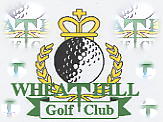 Minutes of the Meeting of 4th December 2017 – start time 9.00amPresent:	Alan Forscutt, Paul Wootton, Gerry Morgan, Sean O'neil Alan Frith, Rob Hardy. Keith 			Bradly, M Stayner, Pete Dunford,Apologies:	All presentMinutes:	The minutes for the November meeting were accepted. They were signed by AFo However due to an administrative oversight the eclectic has been changed to a £5 entry fee. The committee decided to stay with the changeMatters 	.Arising:													Xmas Lunch / The competition has attracted 17 3 man teams, AF had relinquished his 		place  in order to balance the numbers, but would act as results scorer. In future members 			wishing to avail themselves of the meal only would be catered for.		Action Closed		post meeting note, the competition was a huge success, well done both Alans		Buggies and medical exemptions, the committee needed help in clarifying the duration of 		medical exemptions allowing the use of buggies in competitions. A resolution and register 		will be organised by PD, primarily for the competitions Secretaries		Action PD		After a discussion on handicaps and their review, a question was again asked how the 		hcp committee worked, it was requested that PD as chairman should give a report. This was 		promised for the next meeting. The delay in responding to one particular members request 		was now embarrassingly long. 							Action PD		Register of senior members, due to the sterling work of SO and DE a much improved 		listing of senior's names, emails and telephone numbers had been constructed  The 			listing, its updates and publication will be the responsibility of the Seniors Secretary 												Action closed	A Memorial seat has been purchased by  KB taking advantage of a good price. The money to pay for this needs to be raised. The collection for Ivor's memorial will be used to offset as much of the cost as possible and a further push for funds would be made at the Xmas Corker									Action AFoCaptain's Report		Winter rules are now published and will be included in the new diary		The club has been designated an Alzheimers friendly golf centre, 		Engraving of Seniors trophies will be organised by the Seniors Competition 				Secretary.The Secretary also asked for competition winners of events without trophies 		are not announced at Prize giving. RH would emphasise this point with Chris Whyntie		Only one 25 year commemorative medal would be awarded per month by the Seniors 		Section.		The Standard scratch of the course would be re-evaluated by the end of 2019 by the 			SGU, a slope system was also to be introduced.		It is hoped to repair the club-washer provided new brushes can be purchased.		The proshop would like to train up personnel to help when the computer needs 			attention ob competition days.		Steps have been introduced on the newer tees		Playing in both eclectics simultaneously is allowed under rule 32		Wheathill is now a "Ready Golf" club. The meaning of this is on various notices around 		the club, but the Senior section would email as many of its members as possible with the 		details of the philosophy						Action AFVice Captain's Report	The Vice Captain had nothing to report but was honoured to read out AFo's report at the AGM Treasurer's Report:		The November Medal made a loss of £ 19.00. (Pro-Shop paid from Petty Cash). A payment 		of £72.00 ( cheque) was paid for the purchase of 18 boxes of Chocolates for the 'Everyone's-		a-Winner' competition.		 Summary of the Seniors Section accounts		.			NOVEMBER 2017 		October 2017 		November 2016Seniors Petty Cash	 £ 34.11					 £ 53.11 			£ 20.73Seniors Bank 	£ 832.49					 £ 904.49 			£ 1269.93Seniors Total 	£ 866.60 					£ 957.60			 £1290.66BHF Cash 		£ 0						 £ 0 				£ 0BHF Bank		 £ 334.48 					£ 334.48 			£ 225.80Grand Total 		£ 1201.08 					£ 1292.08 			£ 2543.56	We now have 22 yellow golf balls in his possession for next year's Yellow Ball Competition,	We also possess 2 'hole-in-one' trophies. and 1 'Old Timers Trophy' Following the 'Everyone's-a-	Winner' competition on Friday 10th November he now has	6 bottles of wine in his cellar that have a cost price value of £ 25.00	'Everyone's-a-Winner' 2017 competition	Purchases	Bottles of Spirits/Liqueur from last year 3 bottles with cost value £ 32.00	Bottles of Wine retained from last year 16 bottles with cost value £ 64.00	Bottles of Wine purchased this year 30 bottles with cost value £ 127.12	Boxes of Chocolates purchased this year 18 boxes with cost value £ 72.00	TOTALS 67 £ 295.12	Prizes Awarded 61 ( all red wine and chocolates taken)	Hence 6 Bottles of White Wine remaining, which are now in his  cellar with a cost value of £25.00	(4 x Clearspring Sauvignon Blanc , 1 x McGuigan Chardonnay , 1 x Casillerodel Diablo Sauvignon 	Blanc }	Overall Expenditure on 'Everyone's-a-Winner' 2017 competition £270.12	PW asked about the costs for entry into Avalon league, Jurassic event and the Quantock Stag. SO has 	discovered we had no outstanding fees to the Seniors Avalon league. GM stated that the other two 	events were self financing by the participating players. Because of Ivor's death he would make 	contact with the organiser at Lyme Regis to ensure we were entered for the competition. Action GM	post meeting note, GM had spoken with Lyme Regis and an invite would be emailed to him during 	January.Competition 	Secretary	The only competition in November to conclude was the Every One’s a Winner before the AGM. 60 	of the competitors turned up plus a hopeful who he was able to accommodate. He was aware in 	advance of two through illness/injury. Of the others he has  no information about Dave Kerswell and 	Ray Wagner turned up but on discovering from the Pro Shop that no buggies were allowed went 	home without, to the best of his  knowledge, informing a committee member that they could not 	compete!											In the absence of both the Senior Captain and Vice-Captain on the day no action has been taken. He 	has left it to the committee today to decide if we should pursue it?			Action AFo	The best scores in the competition were Brian Glenn (44 points and a two spot), Willie Owen (43 	points and two 2 spots) and Bill Beauford (also 43 points, a two spot all on a shiny new hip)!	The Eclectic and Winter League are progressing, on his infrequent visits to the club he will review 	the  Winter League and nudge where necessary. He has received a couple of positive comments and 	no negative comments about the new payment system for the Eclectic. Whilst it was his  error in 	changing it perhaps our view as a committee is not shared by the members. It also helps guarantee 	financial stability for the competition.	I have given Paul an invoice for £179.23 for the Seniors Memento Trophies and their engraving. This 	is about the same as last year but is a significant amount and given the greater expenditure on the 	EOAW competition perhaps we should consider setting a target surplus from each competition to 	ensure it covers these costs along with an expected profit from the Medals and Stablefords? He is  	happy to work with Paul to set these targets based on income from previous competitions and 	whatever budget we set. Also, one of the mementos is for the BHF competition so maybe that should 	go in their accounts/costs in future?						Action RH/PW	He cannot locate a final electronic version of the club diary so would like this ASAP as it is time for  	him to start the planning process for next year’s competitions, insert key dates in his electronic diary 	and start creating the various associated documents which takes a considerable time. The entry form 	for the first of next year’s competitions the Fun Day Texas Scramble has gone on the Seniors Board 	today.											Action GM	post meeting note , a copy of the diary was supplied to RH after the meetingHandicap Secretary	`			Annual review second phase took place. Looking now in two weeks’ time at the possibility of 		players moving above 28 (and 36) Final results to be published shortly after January 1st 			following the introduction of maximum 54 handicap.			Action AFi		Max 54 We need to look carefully at competition rules and decide whether we will allow all 		entries or cap the handicap.							Action All		Match Play Need to get all the results of 4BBB Match Play , need co-operation of team 			captains to obtain all match results next year.				Action AFo/SO		BHF The cash in the bottle on the bar has been handed over £69.51 to Treasurer.		A cheque would be handed over to BHF at prize givingAway Day Organiser 		PD would continue in 2018Avalon League Captain		SO informed that the fixtures had been sorted out for 2018Correspondence. 		noneA.O.B.:-	GM asked if he committee were happy for him to submit the minutes of the AGM to the club website as a draft with two minor corrections Agreed		Action GM	GM requested that where committee members had information, not easily accessible by another committee member they set up a sharing technique. This was as a result of Ivor's death where all results and team selections were lost. Agreed 		Action AllThere being no further business the meeting closed at 10-42am The date of the next meeting is on Monday January 15th  9.00am in the Jubilee Room